Rotary Club of Carleton Place  & Mississippi Mills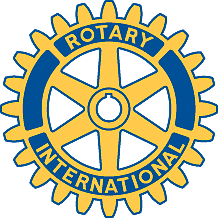   Meeting of August 14th,2007This meeting was held as a corn-roast/barbecue at the home of Susan and John Edwards.  The group would like to very sincerely thank Susan and John for making their beautiful riverside property available for the event, and for providing hamburgers, sausages and corn in abundance. A good number of guests were present, and everyone enjoyed the evening.  For nature lovers, the fly-past by a great blue heron was worth remembering. President Fraser spent a few minutes to tell club members about the success of the 50-50 draw at the recent Riverside Jam.  A short article by Louise will be sent to the local papers for publication.